Village Scene Manufactured Home Community a 55+ Community 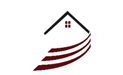 Application for Residency (please print)Instructions : Every person living in the home needs to submit an application.  Application Fee is due at the time application is submitted($50 per person) Need to submit 2 months of supporting documentation for monthly income (ie -paystubs, complete bank statements with name on account, social security benefit letter) Need to submit a copy of driver's license or valid IDVillage Scene Address applying for:___________________ __________________________________Phone # _____________________________________________________________________________Email address: _______________________________________________________________________APPLICANT #1:	   LAST NAME_____________________________FIRST NAME_____________________________MIDDLE_____SOCIAL SECURITY #_________________________AGE_________BIRTHDATE__________________APPLICANT #2: LAST NAME_____________________________FIRST NAME________________________MIDDLE________SOCIAL SECURITY #__________________________AGE_________BIRTHDATE__________________CURRENT ADDRESS:__________________________________________________________________________LANDLORD:______________________________________PHONE #______________________________________PREVIOUS ADDRESS:_____________________________________________________________________________APPLICANT’S EMPLOYER:_______________________________________PHONE #________________________(source of income)ADDRESS: _________________________________________________________________________CO-APPLICANT’S EMPLOYER:___________________________________ PHONE #________________________(source of income)                                        ADDRESS:________________________________________________________________________________________MONTHLY INCOME:_   Please submit 2 months of supporting documentation for monthly income.  (ie: paystubs, most recent ss benefit letter) Monthly Total: ________________________  Pay Frequency: Weekly__   Bi-Weekly_____Monthly______Employment Status:  Full Time_____Part Time_____Unemployed_____Retired______    Disabled_______Driver’s License Number___________________________State_________________________(Must submit copy of driver’s license for each applicant)LIST OF OTHER PERSONS WHO WILL BE LIVING WITH YOU:  (Occupancy approval applies)NAME:______________________________________AGE______________________RELATIONSHIP___________NAME:______________________________________AGE______________________RELATIONSHIP___________PETS(monthly pet fee applies):  BREED_________________SIZE________________AGE_______________	BREED_________________SIZE________________AGE_______________HAVE YOU OR YOUR SPOUSE EVER DECLARED BANKRUPTCY?  (circle one)	YES		NOHAVE YOU OR YOUR SPOUSE EVER BEEN CONVICTED OF A CRIME? (circle one)	YES		NOIF YES, PLEASE EXPLAIN:________________________________________________________________________________________________________________________________________________________________________________I acknowledge that I have been informed on the following charges:Please submit Application fee. Please make check payable to Village Scene Enterprises, LLC.  Mail to 2151 Koffel Road, Hatfield, PA  19440.  Applications will not be processed until payment of $50.00 per applicant is received.  Please contact the Office at 215-362-6030 if there are any questions.I hereby grant the above apartment/landlord/realtor, whichever is applicable, and its designee, TenantSafe, Inc., a credit reporting agency, the right to process this credit application for the purpose of obtaining a rental lease.  In compliance with the FAIR CREDIT REPORTING ACT, this notice is to inform you that the processing of this application includes but is not limited to making inquiries deemed necessary to verify the accuracy of the information herein, including procuring consumer reports from consumer reporting agencies, obtaining credit information from other credit institutions and criminal background checks from appropriate law enforcement agencies.  You have the right to make a written request within a reasonable period of time to receive additional information about the nature of this investigation.  The undersigned agrees that this application shall remain the property of the apartment complex/landlord/realtor regardless if rental lease in granted.Applicant’s Signature_______________________________Co-Applicant’s Signature_____________________________Date_____________________________